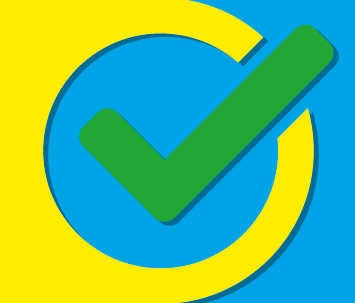 Liebe Kundin, lieber Kunde DANKE! Sie verhalten sich mit Abstand am besten! Liebe Kundin, lieber Kunde DANKE! Sie verhalten sich mit Abstand am besten! Liebe Kundin, lieber Kunde DANKE! Sie verhalten sich mit Abstand am besten! 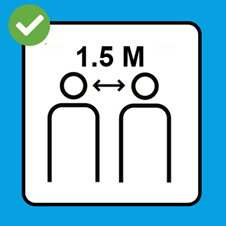 DANKE, dass Sie die Weisungen unserer Bäckerei-Confiserie-Café befolgen, die Distanzregeln konsequent beachten und einhalten.DANKE, dass Sie die Weisungen unserer Bäckerei-Confiserie-Café befolgen, die Distanzregeln konsequent beachten und einhalten.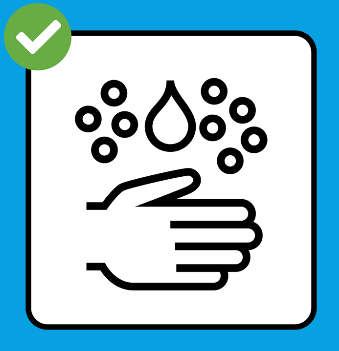 DANKE, dass Sie die Möglichkeit zur Händedesinfektion nutzen.DANKE, dass Sie die Möglichkeit zur Händedesinfektion nutzen.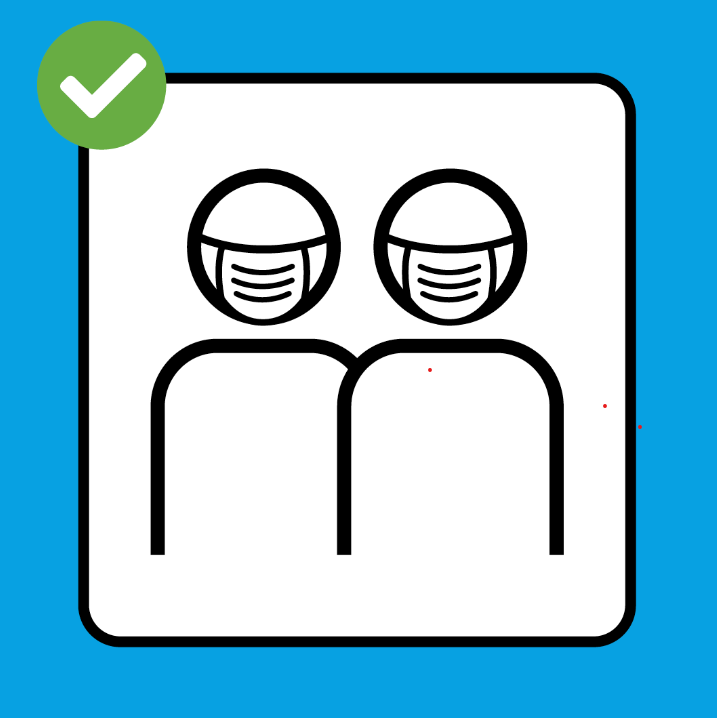 DANKE, dass Sie eine Hygienemaske tragen.(Nur wenn durch die Gesundheitsbehörden verfügt)  DANKE, dass Sie eine Hygienemaske tragen.(Nur wenn durch die Gesundheitsbehörden verfügt)  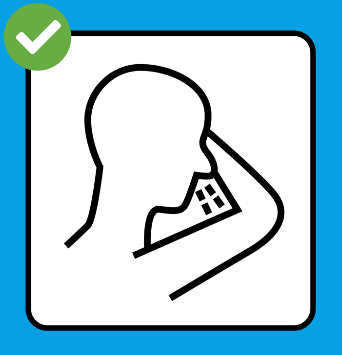 DANKE, dass Sie beim niesen oder husten, ein Einwegtaschentuch oder die Armbeuge benutzen. DANKE, dass Sie beim niesen oder husten, ein Einwegtaschentuch oder die Armbeuge benutzen. 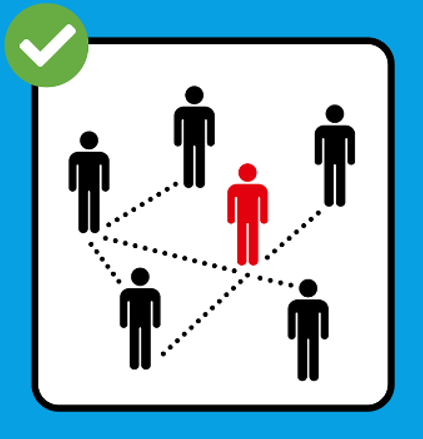 DANKE, dass Sie uns die Kontaktdaten hinterlassen. Dies zur Sicherstellung der Rückverfolgung DANKE, dass Sie uns die Kontaktdaten hinterlassen. Dies zur Sicherstellung der Rückverfolgung 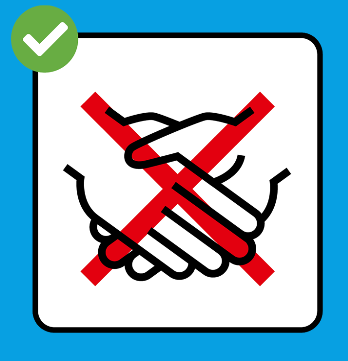 DANKE für Ihren Besuch, Ihre Bäckerei-Confiserie & Café  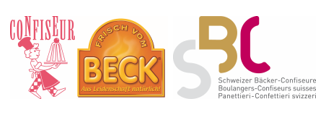 